Primary Futures: Hallmarks of success for best practice career related learning in primary school and how to achieve themPrimary Futures has visited and worked with a large number of primary schools across the UK and further afield and seen first-hand the different ways in which they deliver career-related learning. This teacher resource outlines the ‘hallmarks of success’, endorsed by the NAHT and activity ideas to help achieve these hallmarks.  These ‘hallmarks of success’ outline the outcomes that primary schools should aim for and provide when delivering career-related learning: 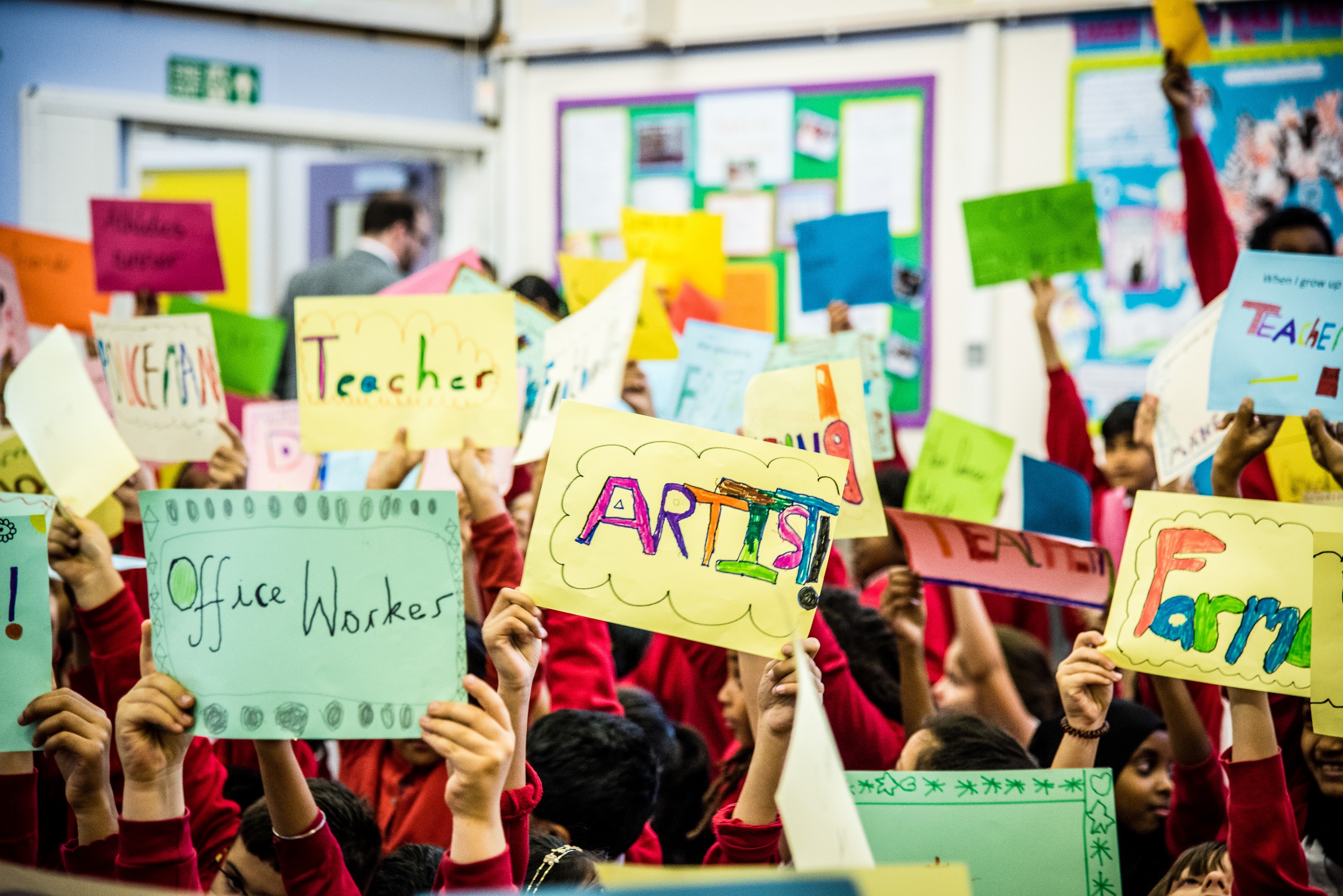 Excite and motivate children about their learning by linking and embedding in the curriculum strong connections between education and the world of workBroaden children’s horizons and raise aspirationHelp children see a clear link and purpose between their learning experiences and their futureChallenge stereotypes that children and their parents often have about jobs and the people who do themSupport the raising of standards of achievement and attainment for all childrenHelp children learn more about their own talents and abilities and instil greater confidenceReinforce the importance of numeracy and literacy in later lifeTailor career-related learning to the different ages and needs of all childrenTo help support and inspire teachers and schools about how they can target these different outcome areas, Primary Futures has created the following two suggested activity ideas with Primary Futures volunteers to get you started. This resource is a starting guide and Primary Futures has detailed guides to help you with every step of planning the activities. Primary Futures is teacher led so whilst these are activity guides, we support teachers to innovate and adapt them to the particular needs and aims of their school. To use Primary Futures to plan your activities, register for free at www.primaryfutures.org or contact the Primary Futures team at enquiries@inspiringthefuture.org / 020 7566 4880: Activity Idea 1: What’s My Line AssemblyThis activity plan provides ideas on how to address the following outcomes:Broaden children’s horizons and raise aspiration: This activity will enable children to learn about a range of jobs in a fun and interactive way.Challenge stereotypes that children and their parents often have about jobs and the people who do them: This activity will help to challenge stereotypes as children will meet real people in a range of jobs and they will see that men and women can work in any job.Help children see a clear link and purpose between their learning experiences and their futureRemember, Primary Futures can provide free impact assessment packs for schools to help you assess whether these outcomes have been met and the impact that has been made.Target Audience:This activity is suitable for all year groups and typically primary schools will run this as a whole school assembly. Before the activity:Using the Primary Futures ’Drawing the Future’ template, children can take part in ’Drawing the Future’. This is a fun activity where children draw a picture of what they want to be when they grow up. This can help to get children thinking about their aspirations, reveal potentially held stereotypes which can be explored through discussion and can also be a fun thing to show to volunteers at your event to start conversations.  This can support with the Creativity and Aiming High essential skills from the Skills Builder Framework.Take the activity further: The children could present their drawings in small groups or to the rest of the class, helping with the development of the Presentation and Listening essential skills from the Skills Builder Framework. On the day, you could hold a non-uniform day where children dress up as the job they want to be. This can be a fun way to get conversations started at home and raise parental awareness of what you are doing!The activity:A What’s My Line Assembly typically takes 30 minutes to deliver. Children ask yes or no questions to try to guess the jobs of between 4-6 volunteers from the world of work, in a game show format. Volunteers then reveal their jobs, bringing in props or uniforms to show what they do. Using Primary Futures, invite in a broad range of volunteers from different jobs and sectors. Lots of schools run this activity as their first activity with volunteers from the world of work, as it is quick to organise, fun to take part in and makes a big impact with only a small number of volunteers needed. A detailed step by step guide to planning and running this activity, along with resources to help you with contacting volunteers, is available for free on the Primary Futures portal. These resources include: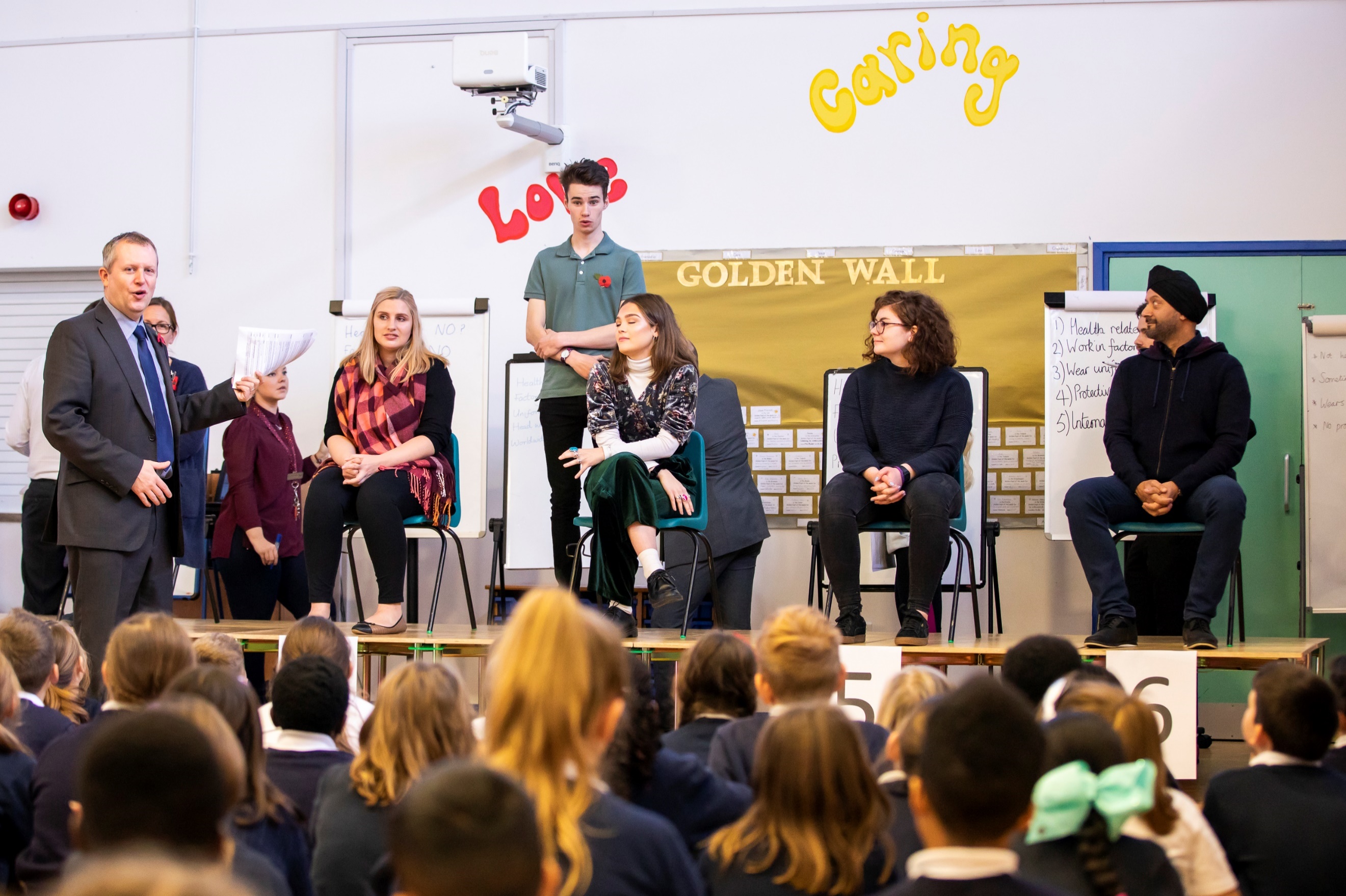 How to use the system and invite volunteersBriefing notes for volunteer to engage in the activityQuestion prompts for childrenHow to introduce and host the activity tipsTips for props for the volunteersFurther case studies including videos of other schools running this.After the activity:Think about how you could embed follow on career related learning activities in lessons post event. These reflection activities can further help support outcomes including Outcome 1 (Excite and motivate children about their learning by linking and embedding in the curriculum strong connections between education and the world of work) and Outcome 3 (helping children to see a clear link and purpose between their learning experiences and their future)For example:In an English lesson, children could write thankyou letters to volunteers – in the letters you could ask them to write about their favourite new thing they learnt about the volunteers they met, to help embed what they heard about. This can support with the Creativity and Listening essential skills from the Skills Builder Framework.In a maths lesson, children could be asked to solve a problem that one of the volunteer jobs might do. For example, they could be asked to work out the time it would take for a taxi driver to travel to an address 5 miles away if travelling at 20 miles an hour. This can support with the Problem Solving essential skills from the Skills Builder Framework.You could involve the volunteers that have visited your school in planning for this. For example, ask them to suggest some maths challenges they face day to day and then adapting them to the year group you are working with.Activity Idea 2: Speed Networking Classroom talksThis activity helps to address the following outcomes:Excite and motivate children about their learning by linking and embedding in the curriculum strong connections between education and the world of work: In a fun and interactive activity, volunteers will talk about the subjects they use in their jobs. Broaden children’s horizons and raise aspiration: Children will meet a range of volunteers in different roles.Help children see a clear link and purpose between their learning experiences and their future: By talking about how they use different subjects in their jobs, volunteers will help bring learning to life.Challenge stereotypes that children and their parents often have about jobs and the people who do them: By meeting real life people, vehicle will learn about the range of people that can do different jobs.Help children learn more about their own talents and abilities and instil greater confidence: Children can ask questions and develop their skills including 3 of the Eight Essential Skills – listening, aiming high and presenting. By talking to volunteers and hearing about their job stories, children can reflect on their own abilities.Reinforce the importance of numeracy and literacy in later life: Volunteers talk about how they use numeracy and literacy in the working world.Remember, Primary Futures can provide free impact assessment packs for schools to help you assess whether these outcomes have been met and the impact that has been madeTarget Audience:This activity is suitable for all year groups but typically primary schools will run this for Year 4 to Year 6 children, who will be more able to ask questions and chat to the volunteers. If you would like to run this with younger age groups, consider preparing the children with some background information about the volunteers. Before the activityAsk the children to draw some of the jobs that are coming along to the event to get them thinking about what they understand or believe about what the job may involve. After the session, you could repeat this activity to see if there are any changes in views on what those jobs look like. This can help with Outcome 4, revealing stereotypes that may be held and which can then be explored through discussion. This can support with the Creativity and Presenting essential skills from the Skills Builder Framework. Have a look at our Redraw the Balance video for inspiration https://www.youtube.com/watch?v=kJP1zPOfq_0 At the start of the year, ask subject leaders to identify a few curriculum or topic based opportunities to use volunteers from the world of work. Make sure you give volunteers some background to what the children have been learning, so they can mention that in their talks. The activity:This activity typically needs between 1-2 hours to deliver, though it can take longer or shorter depending on the number of volunteers you want to invite in. Lots of Primary Futures schools run this following a What’s My Line assembly, so that volunteers can then speak to children in more detail about their roles. Typically, volunteers will bring in props and spend 15 minutes chatting to small groups of children about what they do in their jobs and the subjects they use in their roles. Volunteers will then rotate to the next group or class, enabling children to meet a wide range of volunteers across the event. This activity can support with the Presenting and Listening essential skills from the Skills Builder Framework.  A detailed step by step guide to planning and running this activity, along with resources to help you with contacting volunteers, is available for free on the Primary Futures portal. These resources include:How to use the system and invite volunteers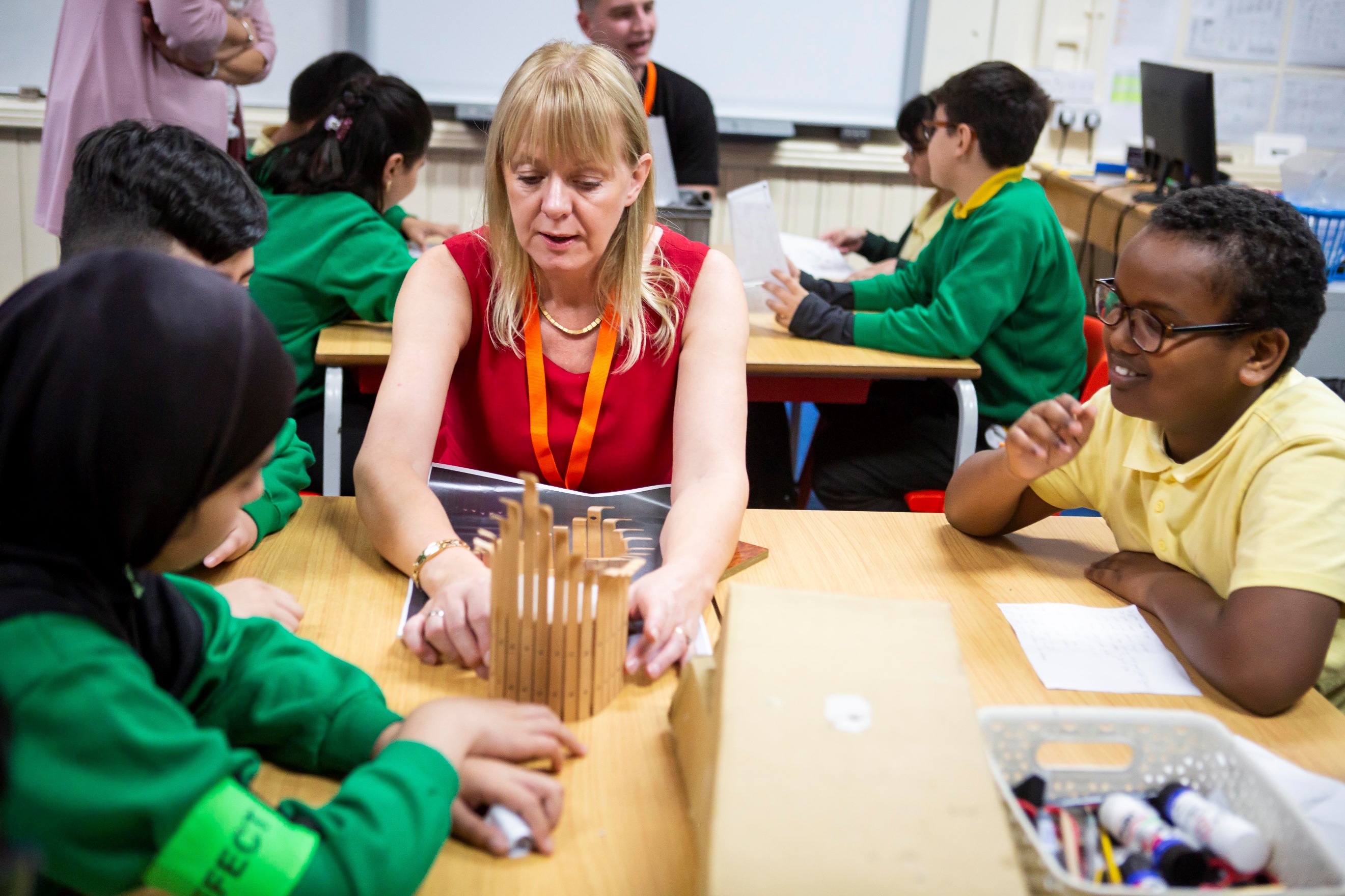 Briefing notes for volunteer to engage in the activityQuestion prompts for childrenHow to introduce and host the activity tipsTips for props for the volunteersFurther case studies including videos of other schools running this.After the activity:Make sure that time is built in to enable children to reflect on what they have heard and learnt. Continue to reflect and refer to the visits from volunteers in lessons, so that children understand the wider importance of what they are learning and the need to aim high.After the session, you could repeat the drawing activity to see if there are any changes in views on what those jobs look like. Encourage the children to take the drawings home and talk to parents or carers about them to embed learnings.Ask the children to complete a feedback form where they can self-assess what they have learnt- this can be referred to when planning your next activities to ensure they continue to be targeted and outcome driven. Remember, Primary Futures can provide free impact assessment packs for schools and tailored post event feedback reports.